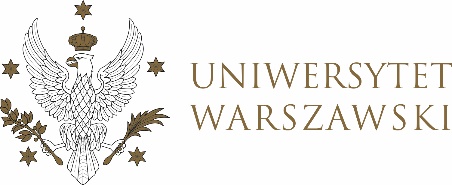 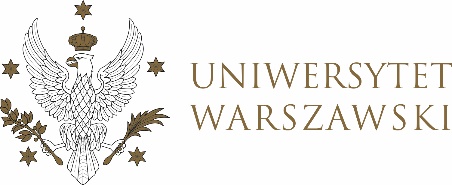 UCHWAŁA NR 56/2023RADY DYDAKTYCZNEJ DLA KIERUNKÓW STUDIÓW BEZPIECZEŃSTWO WEWNĘTRZNE, EUROPEISTYKA – INTEGRACJA EUROPEJSKA, ORGANIZOWANIE RYNKU PRACY, POLITOLOGIA, POLITYKA SPOŁECZNA, STOSUNKI MIĘDZYNARODOWE, STUDIA EUROAZJATYCKIEz dnia 13 września 2023 r.w sprawie zatwierdzenia tematów prac dyplomowych na kierunku 
politologia
Na podstawie uchwały nr 38/2020 Rady Dydaktycznej WNPSM UW z dnia 19 lipca 2020 r. w sprawie szczegółowych zasad procesu dyplomowania na kierunku politologia Rada Dydaktyczna postanawia, co następuje:§ 1	Rada Dydaktyczna zatwierdza tematy prac dyplomowych na kierunku politologia stanowiący załącznik nr 1 do uchwały. § 2Uchwała wchodzi w życie z dniem podjęcia.Przewodniczący Rady Dydaktycznej: M. Raś Załącznik nr 1z dnia  13/09/2023  do uchwały nr 57/2023 Rady Dydaktycznej dla kierunkówBezpieczeństwo wewnętrzne, Europeistyka – integracja europejska, Organizowanie rynku pracy, Politologia, Polityka społeczna, Stosunki międzynarodowe, Studia euroazjatyckiePromotorTytuł pracy dyplomowej na kierunku politologiaO. Annusewiczpraca magisterskaPrezydent Andrzej Duda jako bohater memów w komunikacji politycznejB. Pobożylicencjat Polityczne aspekty XXII Letnich Igrzysk Olimpijskich „Moskwa 1980” oraz ich następstwa dla reprezentantów PolskiB. PobożylicencjatDwie wielkie debaty. Znaczenie politycznych debat z udziałem Lecha Wałęsy w 1988 i 1995 rokuB. PobożylicencjatCzynniki determinujące powstanie bloku włoskiej centroprawicy w wyborach parlamentarnych 2022 rokuB. PobożylicencjatPolityczne i społeczne oblicze mniejszości ukraińskiej w II Rzeczypospolitej